“Diseño y Producción de Envase”Reproducción y diseño de envase: “Propuesta envase y técnicas análogas”RequerimientosLos alumnos diseñan en una hoja de block de ¼. Considerando los aspectos que involucran los proceso productivos de un envase, mencionados en la guía de contenidos, por lo tanto deberán realizar una reproducción de un envase (Caja) de té, remedio, leche, perfume, chocolate u otros, tomando las medidas pertinentes a dicho envase y realizarlas en la hoja de block (centrada), recuerde incorporar, los textos correspondientes al envase y su colorimetría, aplicando  tempera y/o  lápices de colores al 100%. Tal como lo indica el ejemplo, a demás debe incorporar la gama de color y cruces de calce o registro, todo esto realizado de forma análoga (a mano). Lo ideal es que utilicen envases que encuentre en el hogar.Elementos de la entrega:Formato:block 1/4Soporte: Block.Orientación: Apaisado (Horizontal)Margen: 2 centímetros, superior, inferior, derecho e izquierdo.Diseño: Envase.Cantidad final: 1 producto.Técnica: Lápiz de color, tempera, entre otros.Observe Ejemplo a Seguir: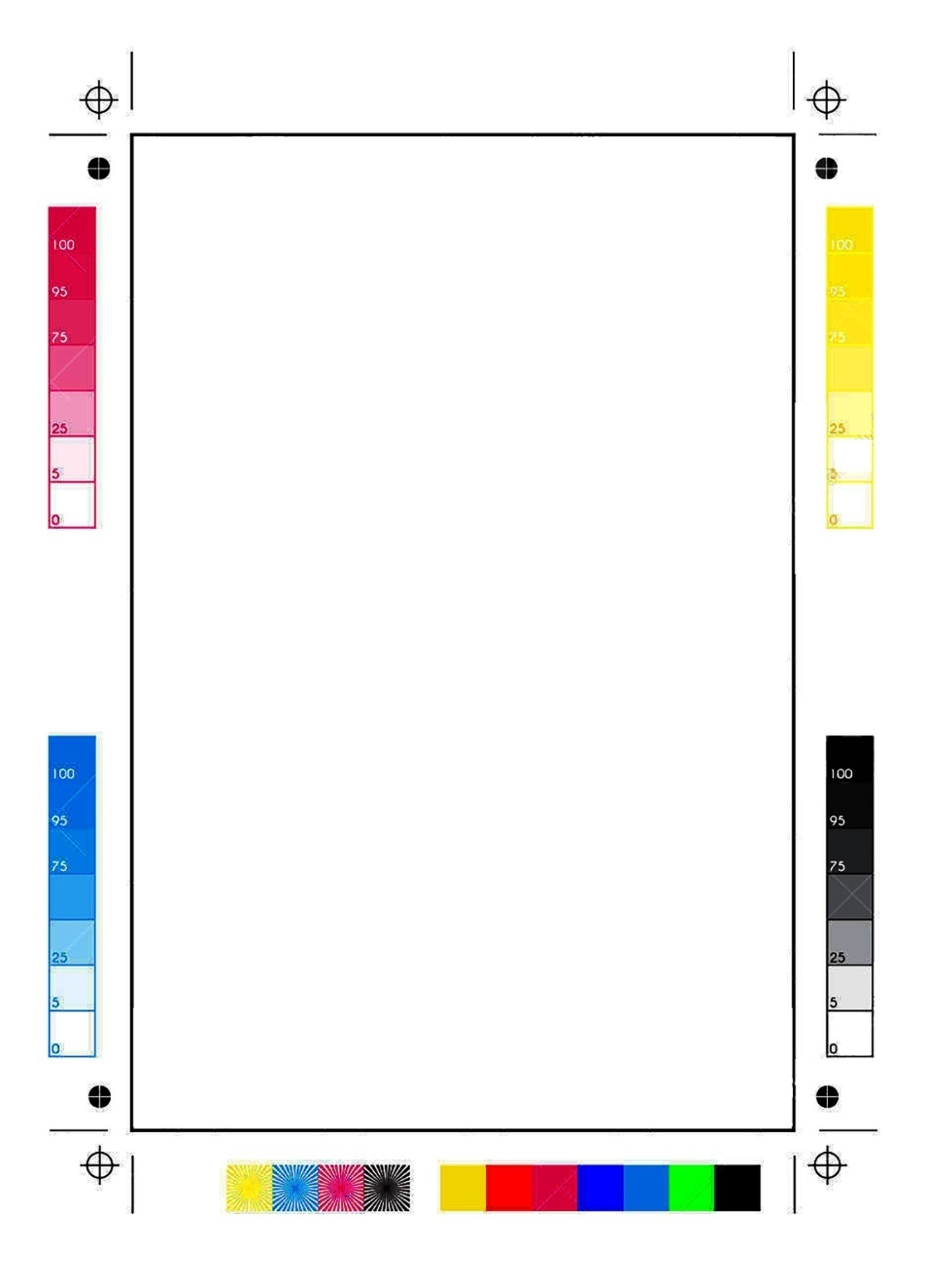 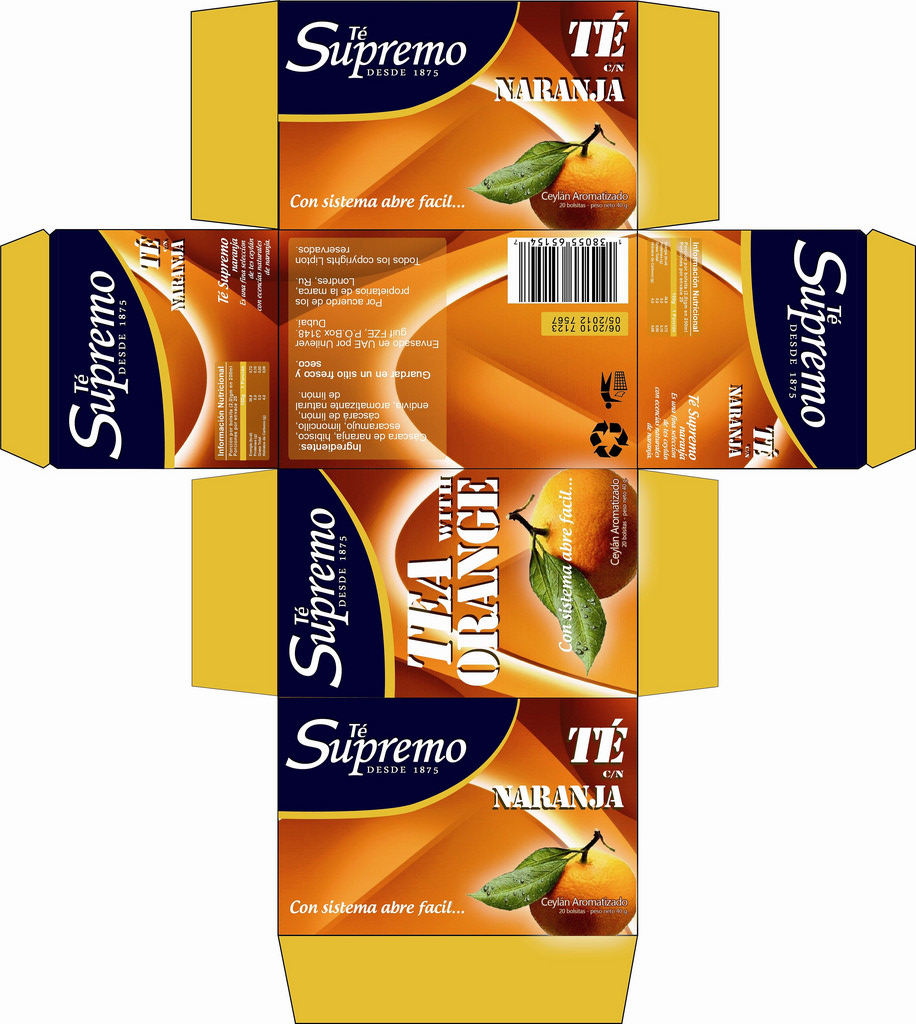 ESPECIALIDAD: GRÁFICACURSO:  4° MEDIOPROFESORES:MICHELLE CAROCA & PATRICIO ZAMORNO Nombre:Nombre:Correo: michelle.caroca.acevedo.85@gmail.compatricio.zamorano20@gmail.comFecha Entrega : 08 DE MAYO 2020Fecha Entrega : 08 DE MAYO 2020Correo: michelle.caroca.acevedo.85@gmail.compatricio.zamorano20@gmail.comINSTRUCCIONES:Escribir tu nombre y fecha.                      Lee atentamente las instrucciones. Si lo haces puedes desarrollar una buena evaluación.Utiliza destacador, marcando lo que necesites para responder.Leer muy atento, si no te queda claro, lee otra vez y las veces que lo necesites.Responde utilizando lápiz pasta, negro o azul, no usar lápiz grafito.Escribe claro, así leeremos mejor tus respuestas.Con el 60% de la evaluación buena obtienes un 4.0, pero puedes tener una mejor nota.Ahora empieza a trabajar. ¡Éxito!INSTRUCCIONES:Escribir tu nombre y fecha.                      Lee atentamente las instrucciones. Si lo haces puedes desarrollar una buena evaluación.Utiliza destacador, marcando lo que necesites para responder.Leer muy atento, si no te queda claro, lee otra vez y las veces que lo necesites.Responde utilizando lápiz pasta, negro o azul, no usar lápiz grafito.Escribe claro, así leeremos mejor tus respuestas.Con el 60% de la evaluación buena obtienes un 4.0, pero puedes tener una mejor nota.Ahora empieza a trabajar. ¡Éxito!INSTRUCCIONES:Escribir tu nombre y fecha.                      Lee atentamente las instrucciones. Si lo haces puedes desarrollar una buena evaluación.Utiliza destacador, marcando lo que necesites para responder.Leer muy atento, si no te queda claro, lee otra vez y las veces que lo necesites.Responde utilizando lápiz pasta, negro o azul, no usar lápiz grafito.Escribe claro, así leeremos mejor tus respuestas.Con el 60% de la evaluación buena obtienes un 4.0, pero puedes tener una mejor nota.Ahora empieza a trabajar. ¡Éxito!